Přírodověda 4.-15.5.nervová (řídící) soustava, rozmnožovací soustavaNervová (řídící) soustava-řídí veškeré dění v lidském těle-tvoří ji mozek (v lebce), mícha (v páteřním kanálku) a nervy-nervy vybíhají z mozku a míchy a vedou do celého těla-mozek zpracovává podněty ze smyslových orgánůRozmnožovací soustava-slouží k rozmnožování člověka-tvoří ji pohlavní orgány s pohlavními žlázami-ženské pohlavní žlázy – vaječníky, v nichž dozrávají ženské pohlavní buňky = vajíčka-mužské pohlavní žlázy – varlata, v nichž se tvoří mužské pohlavní buňky = spermie-oplození – splynutí vajíčka a spermie, plod se pak vyvíjí v matčině děloze-po devíti měsících se dítě narodí (= porod)-zápisy (můžete opsat nebo vytisknout a nalepit)-učebnice str. 63, 64, 65 – přečtěte si-videa, která můžete zhlédnout k tématu:	Byl jednou jeden život – hormony: https://www.youtube.com/watch?v=rqt3mM2tV9EByl jednou jeden život – zrození: https://www.youtube.com/watch?v=8wnLt5PYh_cNERVOVÁ SOUSTAVA1. Podtrhni, co patří do nervové soustavy:mozek, žaludek, ledviny, mícha, plíce, játra, nervy, srdce, tepny, žíly, svaly, kosti2. Doplň správné názvy do obrázku.3. Doplň věty: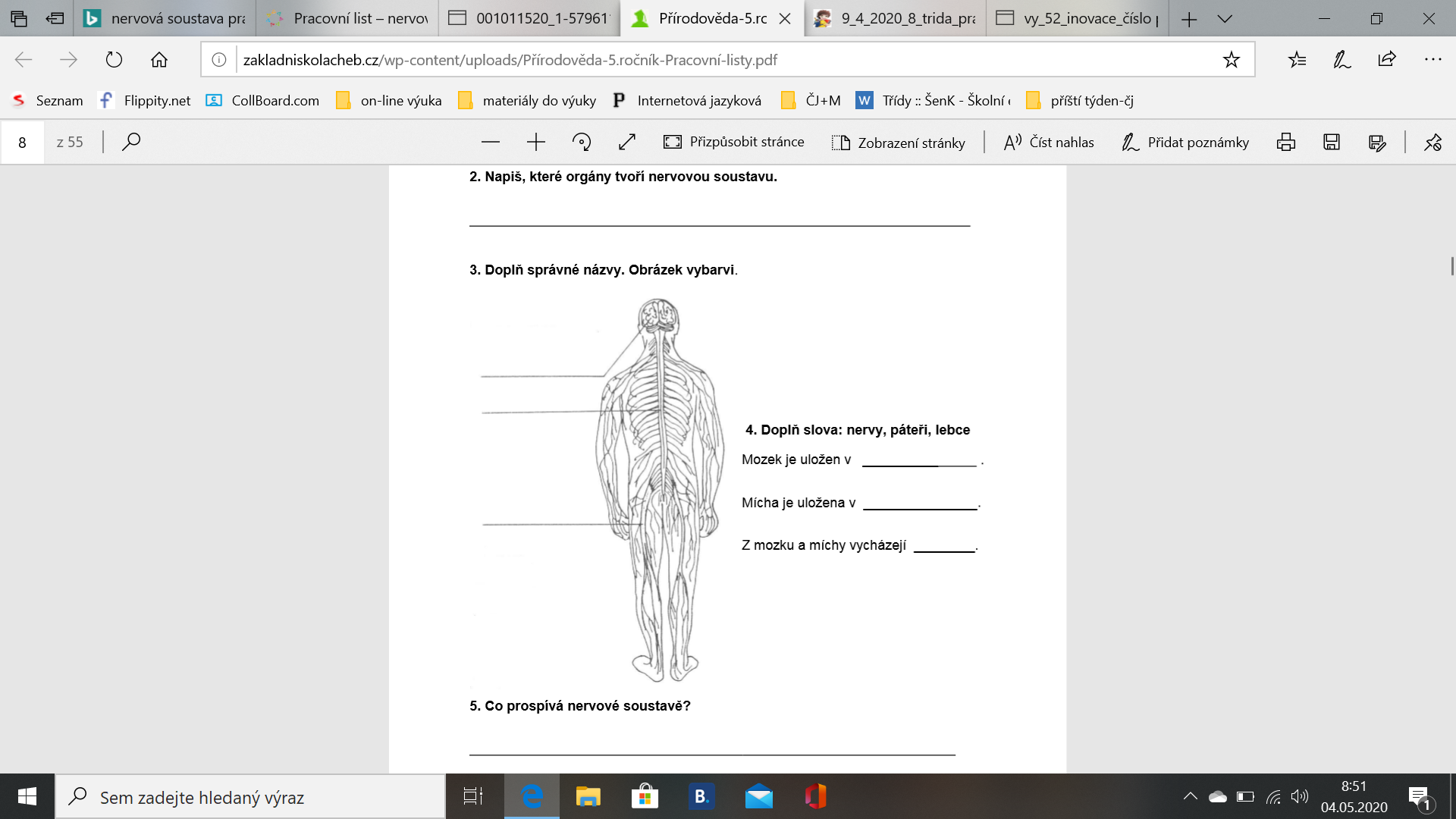 Mozek je uložen v __________________.Mícha je uložena v _________________.Z mozku a míchy vycházejí ___________.ROZMNOŽOVACÍ SOUSTAVADoplň věty:Ženské pohlavní žlázy jsou __________________________. Vytvářejí se v nich pohlavní buňky zvané ___________________________. Mužské pohlavní žlázy jsou ____________________. Vytvářejí se v nich pohlavní buňky zvané __________________. Základ nového člověka vzniká splynutím _____________ __________________________. Těhotenství trvá __________________ a končí ____________________.